Проголосовать на президентских выборах, которые пройдут с 15 по 17 марта, вы сможете, даже если будете далеко от своего избирательного участка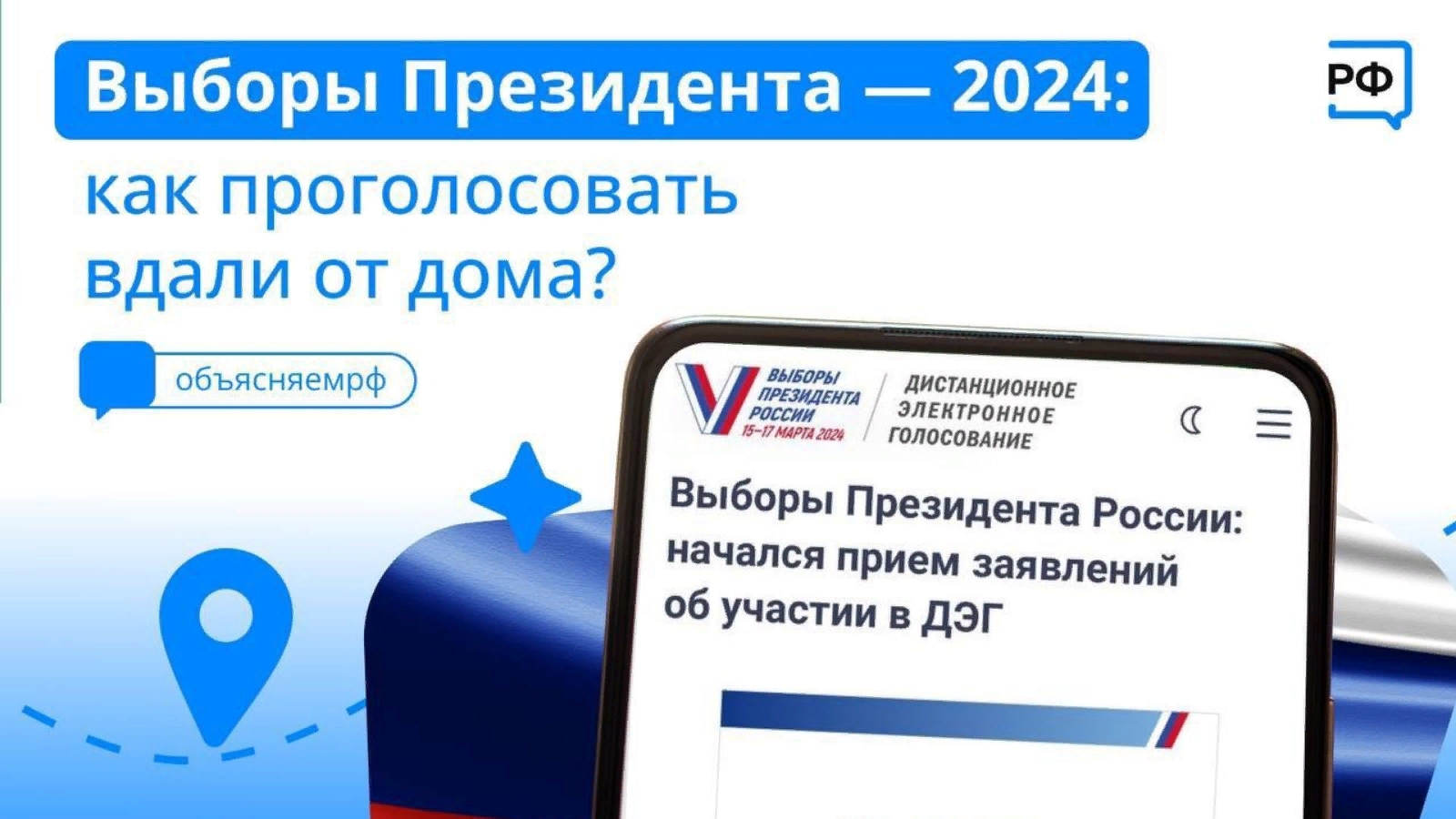 Для этого нужно подать заявление до 11 марта включительно. Сделать это можно в МФЦ, территориальном избиркоме или через «Госуслуги».В личном кабинете избирателя на «Госуслугах» вы можете:- посмотреть информацию о кандидатах;- узнать номер и адрес избирательного пункта, к которому вы прикреплены;- воспользоваться сервисом «Мобильный избиратель», чтобы выбрать другой участок.